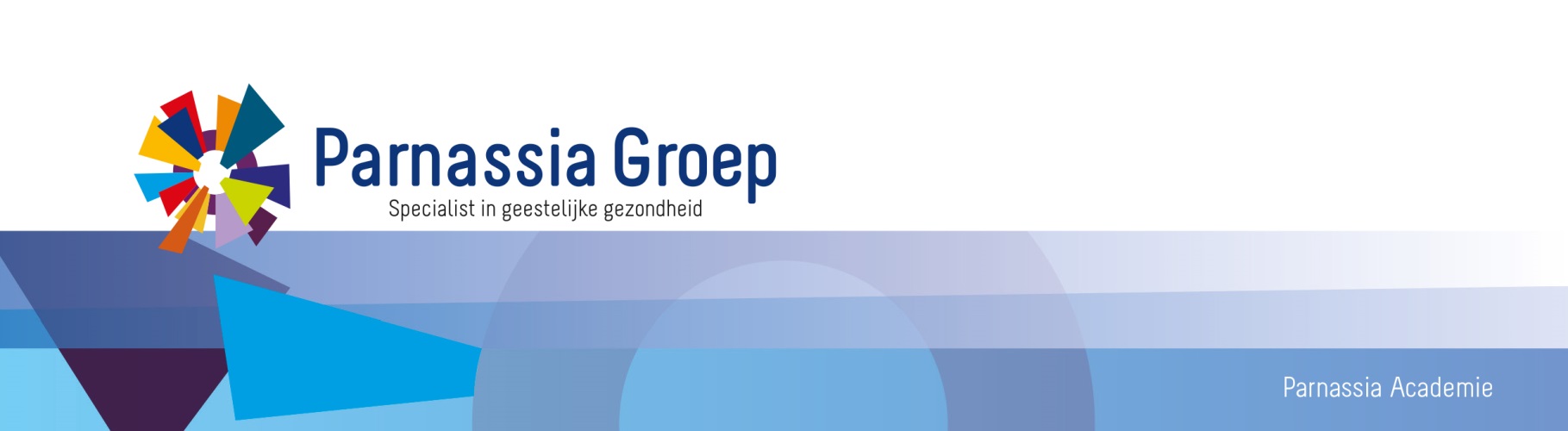 Wetenschappelijk Middagprogramma | 2020Nascholing Psychiatrie – Aandachtsgebied Volwassenenpsychiatrie – regio RijnmondTijd16.00-18.00 uur16.00-18.00 uurLocatieAntes, Prins Constantijnweg 48-54, 3066 TA RotterdamAntes, Albrandswaardsedijk  74, 3172 AA PoortugaalAntes, Prins Constantijnweg 48-54, 3066 TA RotterdamAntes, Albrandswaardsedijk  74, 3172 AA PoortugaalOrganisatieProf. Dr. C.L. Mulder, psychiater/ plv. opleider Antes enDr.  N. van Beveren, psychiater/ opleider Antes, i.s.m. de Parnassia Groep AcademieProf. Dr. C.L. Mulder, psychiater/ plv. opleider Antes enDr.  N. van Beveren, psychiater/ opleider Antes, i.s.m. de Parnassia Groep AcademieInfoHelma van ‘t Land, (t) 06-23434944Helma van ‘t Land, (t) 06-23434944AccreditatieWordt aangevraagd voor Psychiaters, Psychologen, Verslavingsartsen en Verpleegkundig Specialisten Wordt aangevraagd voor Psychiaters, Psychologen, Verslavingsartsen en Verpleegkundig Specialisten 20 april 2020Albrandswaardsedijk 74 Poortugaal16.00-17.00  uur Onderwerp: Palliatieve zorg in de psychiatrieReferent: Joris van der Vlugt17.00-18.00 uurOnderwerp: Prednisolon studyReferent: Lyliana NasibVoorzitter: Dr. N. van Beveren, psychiater 16.00-17.00  uur Onderwerp: Palliatieve zorg in de psychiatrieReferent: Joris van der Vlugt17.00-18.00 uurOnderwerp: Prednisolon studyReferent: Lyliana NasibVoorzitter: Dr. N. van Beveren, psychiater 8 juni 2020Albrandswaardsedijk 74 Poortugaal16.00-17.00  uurOnderwerp: TMS bij verslavingReferent:  Sanne van Dongen17.00-18.00 uurOnderwerp: Hamlett-studie: gebruik van anti-psychotica bij patienten in remissie van een eerste psychotische periodeReferent: Marieke BegemannVoorzitter: Prof. Dr. C.L. Mulder, psychiater16.00-17.00  uurOnderwerp: TMS bij verslavingReferent:  Sanne van Dongen17.00-18.00 uurOnderwerp: Hamlett-studie: gebruik van anti-psychotica bij patienten in remissie van een eerste psychotische periodeReferent: Marieke BegemannVoorzitter: Prof. Dr. C.L. Mulder, psychiater31 augustus 2020
Prins Constantijnweg 48Rotterdam16.00-17.00 uurOnderwerp: Virtual Reality bij PsychoseReferent: Roos Pot - Kolder17.00-18.00 uur Onderwerp: Psychiatrische stoornissen in de adolescentie: de iBerry-studyReferent: Nina GrootendorstVoorzitter: Dr. N. van Beveren, psychiater16.00-17.00 uurOnderwerp: Virtual Reality bij PsychoseReferent: Roos Pot - Kolder17.00-18.00 uur Onderwerp: Psychiatrische stoornissen in de adolescentie: de iBerry-studyReferent: Nina GrootendorstVoorzitter: Dr. N. van Beveren, psychiater31 augustus 2020
Prins Constantijnweg 48Rotterdam12 oktober 2020Albrandswaardsedijk 74 Poortugaal16.00 -17.00 uur Onderwerp: Determinanten van functioneel herstel bij mensen met een psychotische stoornisReferent: Bernice van Aken17.00 -18.00 uur Onderwerp: De invloed van etniciteit /migratie op herstel van psychotische stoornissen: een systematisch reviewReferent: Ayuk BakiaVoorzitter: Prof. Dr. C.L. Mulder, psychiater16.00 -17.00 uur Onderwerp: Determinanten van functioneel herstel bij mensen met een psychotische stoornisReferent: Bernice van Aken17.00 -18.00 uur Onderwerp: De invloed van etniciteit /migratie op herstel van psychotische stoornissen: een systematisch reviewReferent: Ayuk BakiaVoorzitter: Prof. Dr. C.L. Mulder, psychiater